Proiect                                        D E C I Z I E                                         mun.Hînceștidin ____________2022		                                          		        nr. 05/____Cu privire la Hotărârea Judecătoriei Hîncești, sediul Ialoveni din 10 mai 2022           Având la bază nota informativă a specialistului principal jurist Sergiu PASCAL, Notificarea Colegiului Civil, comercial și de contencios administrativ a Curții de Apel Chișinău judecător  nr.3ex-71/22 din 16 noiembrie 2022, remisă pentru executare Consiliului raional Hîncești, privind executarea Hotărârii Judecătoriei Hîncești, sediul Ialoveni din 10 mai 2022, Legea 100/2017 cu privire la actele normative, coraborate cu art.118; 120; 132 Cod Administrativ nr.116/2018,  art.46 din Legea nr.436/2006 privind administraţia publică locală,  Consiliul Raional Hînceşti decide:Se ia act de Notificarea Colegiului Civil, comercial și de contencios administrativ a Curții de Apel Chișinău nr.3ex-71/22 din 16 noiembrie 2022 și Hotărârea Judecătoriei Hîncești, sediul Ialoveni din 10 mai 2022 ;Se    restabilește în funcția de vicepreședinte al raionului Hîncești (domeniul economie) Dl Vasile SECU începînd cu data de 24 decembrie 2020;Se pune în sarcina Serviciului contabil, dnei VRABIE Svetlana, contabil-şef, șef , Serviciul Contabil, să achite în beneficiul lui Secu Vasile, salariul pentru perioada absenței forțate de la muncă începând cu data de 24 decembrie 2020, precum și un salariu mediu cu titlu de prejudiciu moral;Prezenta decizie se aduce la cunoștință, dlui SECU Vasile, în conformitate cu legislația în vigoare; Controlul asupra executării prezentei decizii se pune în sarcina  dlui Iurie LEVINSCHI președintele raionului;Prezenta decizie intră în vigoare la data includerii în Registrul de Stat al Actelor Locale și poate fi contestată la Judecătoria Hîncești, sediul Ialoveni, în termen de 30 de zile de la data comunicării potrivit prevederilor Codului Administrativ nr.116/2018.   Preşedintele şedinţei                                                    ________________          Contrasemnează:Secretarul Consiliului Raional Hînceşti                        Elena MORARU TOMAInițiat:______________________Iurie Levinschi, Președintele raionului,Elaborat/avizat : ____________________Sergiu Pascal, specialist principal(jurist)avizat : ____________________Elena Moraru Toma, Secretarul CRNOTA INFORMATIVĂla proiectul Deciziei nr.05/__din _-_______2022Cu privire la  executăriiHotărârii Judecătoriei Hîncești,sediul Ialoveni din 10 mai 2022             Specialist principal (jurist)                                  Sergiu Pascal În caz că se aprobă executarea p. 3,4,5....Se restabilește dl SECU Vasile în funcția de vicepreședinte al raionului Hîncești (domeniul economie), începând cu data de 24 decembrie 2020;Serviciul contabil, contabil-șef aparatul Președintelui va asigura efectuarea calculelor și achitarea unui salariu mediu;Se stabilește că se suspendă achitarea salariului pentru perioada absenței forțate de la muncă începând cu data încetării manadatului de vicepreședinte ala raionului (domeniul economie) -24 decembrie 2020, pînă la emiterea unei hotărâri judecătorești definitive și irevocabile; În caz că se suspendă p. 2 va avea următorul conținut:Se suspendă executarea Hotărârii Judecătoriei Hîncești, sediul Ialoveni din 10 mai 2022 pînă la emiterea unei hotărâri judecătorești definitive și irevocabile; REPUBLICA MOLDOVACONSILIULRAIONAL HÎNCEŞTIMD-3401, mun. Hînceşti, str. M. Hîncu, 138tel. (269) 2-20-58, fax (269) 2-20-57,E-mail: consiliul@hincesti.mdРЕСПУБЛИКА МОЛДОВАРАЙОННЫЙСОВЕТ ХЫНЧЕШТЬМД-3401, м. Хынчешть, ул. М.Хынку, 138тел. (269) 2-20-58, факс (269) 2-20-57,E-mail: consiliul@hincesti.md1. Cauzele care au condiționat elaborarea proiectului, inițiatorii şi autorii proie   ctuluiInițiatorul proiectului de decizie este Preşedintele raionului Raionului Hîncești     La 24 decembrie 2020 Consiliului Raional Hînceşti adoptă cu votul a 22 de consilieri decizia nr. 06/02 „Cu privire la încetarea mandatului înainte de termen a vicepreședintelui raionului(domeniu economie)”, care întră în vigoare la data de 24 decembrie 2020, fiind adusă la cunoștință Dlui Secu Vasile și publicată în  Registrul de stat al actelor locale.     La 2.04.2021 Dnl Secu Vasile a depus o acíune  în contencios administrativ împotriva Consiliului raional Hîncești privind anularea deciziei  nr. 06/02 „Cu privire la încetarea mandatului înainte de termen a vicepreședintelui raionului(domeniu economie)”,Astfel, la data de 10 mai 2022, de către judecătorul specializat din Judecătoria Hîncești, sediul Ialoveni, Diana Corlăteanu, a fost emisă Hotărîrea în dosarul nr.3-30/21 (dispozitivul se anexeză). În actul judecătoresc invocat, pe lîngă anularea actului administrativ defavorabil, restabilirea lui Secu Vasle în funcția de vicepreședinte al raionului (domeniul economic), instanța dispune executarea imediată a hotărîrii în partea ce ține de reintegrarea în serviciu și incasarea unui salariu mediu pentru absență forțată de la lucru. Cu referire la reintegrarea în serviciu, judecătorul face trimitere în mod expres la prevederile art.256 alin.(2) Cod de procedură civilă. Prin Încheierea din 27.07.2022 Completul de contencios administrativ al Colegiului civil, comercial și de contencios administrativ al Curţii de Apel Chişinău a respins Apelul declarat de Consiliul raional Hîncești împotriva hotărîrii Judecătoriei Hîncești, sediul Ialoveni din 10 mai 2022:Prin Decizia Colegiul civil, comercial şi de contencios administrativ al Curţii Supreme de Justiţie din 14 septembrie 2022 a fost  respins recursul depus de Consiliul raional Hîncești, și a fost    menţinută încheierea din 27 iulie 2022 a Curţii de Apel Chișinău, în cauza de contencios administrativ la acțiunea depusă de Vasile Secu împotriva Consiliului raional Hîncești, terț Valentina Manic cu privire la anularea actului administrativ individual defavorabil și obligarea emiterii actului administrativ individual favorabil, de restabilire în funcție, de încasare a salariului pentru perioada absenței forțate de la muncă și plata unei despăgubiri pentru întreaga perioadă de absență forțată de la muncă, într-o mărime nu mai mică decât salariul mediu. Decizia fiind  irevocabilă.Asfel Art. 249 alin.(1) Cod administrativ al Republicii Moldova  stabilește fără echivoc că, hotărîrile judecătorești și alte titluri executorii se execută conform prevederilor prezentului capitol. În mod corespunzător, legiuitorul a statuat la art.250 lit.a) din cod că, titluri executorii sînt hotărîrile judecătorești executorii, cu specificarea la art.251 alin.(1) că, hotărîrile judecătoriilor sînt executorii după expirarea termenului de apel. Legiuitorul a consacrat particularitățile procedurii de executare în privința persoanelor juridice de drept public, stabilind la art.253 alin.(3) din Codul administrativ, obligativitatea informării în scris a conducătorului persoanei juridice de drept public despre intenția de executare. Respectiv, norma invocată expres stabilește că, această prevedere nu se aplică în cazul executării ordonanțelor provizorii și în alte cazuri urgente. Or, în situația dedusă examinării nu se pune în discuție executarea vreunei ordonanțe provizorii și nu putem atesta un caz de urgență.Potrivit art.195 Cod administrativ al Republicii Moldova, procedura acțiunii în contenciosul administrativ se desfășoară conform prevederilor prezentului cod. Referitor la aplicarea suplimentară a unor clauze, norma legală stabilește expres: “Suplimentar se aplică corespunzător prevederile Codului de procedura civilă, cu exceptia art. 169–171”. De altfel, dispunerea executării imediate a hotărîrii în partea ce ține de reintegrarea în serviciu prin prizma normei procesuale civile, se prezintă a fi un exces reieșind din prevederile cadrului legal ce reglementează inclusiv, modul de organizare și funcționare a autorităților administrației publice locale.În context, dat fiind vizat Consiliul raional Hîncești, în calitate de parte obligată prin hotărîrea judecătorească în cauză să execute imediat o acțiune/adopte un act, este relevant să menționăm că, modul de organizare şi funcţionare a autorităţilor administraţiei publice în unităţile administrativ-teritoriale, implicit a autorității reprezentative şi deliberative a populaţiei unităţii administrativ-teritoriale de nivelul al doilea, este stabilit și reglementat de Legea privind administraţia publică locală Nr.436 din 28-12-2006. Dat fiind considerațiunile enunțate, indiferent de evoluția situației expuse, dispunerea executării imediate a hotărîrii în partea ce ține de restabilire/reîncadrare,  necesită explicații/precizări cu indicarea asupra măsurii de executare care se intenționează și stabilirea termenului pentru îndeplinirea benevolă a obligațiilor de executat, în condițiile stabilite de Codul administrativ al Republicii Moldova. La 11.05.2022 de către Consiliul rational Hîncești a fost solicitată 2. Modul de reglementare a problemelor abordate în proiect de cadru normativ în vigoareProiectul de decizie se încorporează în sistemul de acte normative în vigoare și anume Codul de Procedură Civilă al Republicii Moldova nr.255/2003, Codul Administrativ al Republicii Moldova nr.116/2018 și Hotărârea Judecătoriei Hîncești, sediul Ialoveni din 10 mai 20223. Scopul şi obiectivele proiectului Proiectul de Decizie Proiectul de decizie este elaborat în scopul executării Hotărârii judecătorești emise de către Judecătoria Hîncești, sediul Ialoveni din 10 mai 20224. Estimarea riscurilor legate de implementarea acestui proiect Implementarea proiectului de decizie presupune cheltuieli financiare pentru achitarea unui salariu mediu, conform Hotărârii judecătorești emise de către Judecătoria Hîncești, sediul Ialoveni din 10 mai 20225. Modul de incorporare a proiectului în sistemul actelor normative în vigoare, actele normative  care trebuie elaborate sau modificate după adoptarea proiectuluiProiectul de decizie nr. 02/__ din ____________, 2022, Cu privire la Hotărârea Judecătoriei Hîncești, sediul Ialoveni din 10 mai 2022 este compatibil cu cadrul normativ în vigoare. Structura și conținutul actului corespund normelor de tehnică legislativă.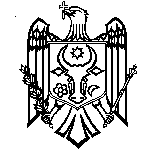 